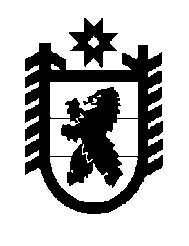 Российская Федерация Республика Карелия    РАСПОРЯЖЕНИЕГЛАВЫ РЕСПУБЛИКИ КАРЕЛИЯВнести в состав Комиссии по оценке результативности деятельности органов исполнительной власти Республики Карелия и органов местного самоуправления муниципальных образований в Республике Карелия
(далее – Комиссия), утвержденный распоряжением Главы Республики Карелия от 29 августа 2013 года № 298-р (Собрание законодательства Республики Карелия, 2013, № 8, ст. 1436), с изменениями, внесенными распоряжением Главы Республики Карелия от 15 апреля 2014 года 
№ 128-р, следующие изменения:1) включить в состав Комиссии следующих лиц:Данилова М.В. – Министр юстиции Республики Карелия;Косарев Д.Б. – Председатель Государственного комитета Республики Карелия по управлению государственным имуществом и организации закупок;Харакозов К.М. – Председатель Государственного комитета Республики Карелия по транспорту;2) исключить из состава Комиссии Этингофа К.З.            Глава Республики  Карелия                                                             А.П. Худилайненг. Петрозаводск6 июня 2014 года № 183-р 